TRAFIKKSIKKERHET I BARNEHAGENE -ANDØY KOMMUNE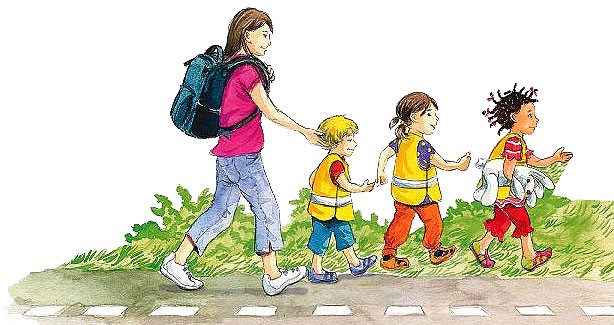 Revidert 01.01.19.Plan for trafikkopplæring i barnehagene.Planen bygger på kommunens trafikksikkerhetsplan, den skal være forankret i barnehagenes årsplan og gjelder for følgende barnehager:Kommunale barnehager: Måsungen barnehageMyrulla barnehageWigwam barnehageSkolestua barnehageÅse barnehageRisøyhamn barnehagePrivate barnehager:Norlandia Andungen barnehageBarnas HusPlan for trafikkopplæringen i barnehagene omfatter både barn, ansatte og foreldre:Alle kommunale og private barnehager har en trafikkplan som de gjennomfører i henhold til sin årsplan. Det stilles krav til busselskap og drosjer om belter og trafikksikker atferd ved kjøp av transporttjenester. Ansatte kjenner rutiner for håndtering av uforutsette faresituasjoner og hendelser på turer. Ansatte kjenner til og følger forskrift om sikring av barn i bil og barna blir vant med å bruke bilbelter, sykkelhjelm og refleks. Hver barnehage har utarbeidet turrutiner og foretatt en risikovurdering av barnehagens turområde. Barna lærer enkle trafikkregler for fotgjengere. Barna lærer om sikring i bil, sykkelhjelm og refleks. Det er tett samarbeid mellom barnehage og hjem for å ivareta barnas sikkerhet ved barnehagens parkeringsplass og port. Trafikkplanen gjennomgås årlig med foreldre og foresatte. Det stilles krav til foreldre om å sikre barn på vei til og fra barnehagen. Trafikksikkerhet og trafikkopplæring er et integrert tema på foreldremøter. Foreldre involveres i barnehagens trafikksikkerhetsarbeid. Ansvar: Enhetsleder barnehager og styrer i samarbeid med sine pedagogiske ledere. Arbeid med trafikksikkerhet i barnehagene.Mål: Gi barna grunnleggende trafikk kunnskap gjennom erfaringer, lek, læring                      og kommunikasjon.Barnehagene har jobbet med trafikksikkerhetsarbeid i mange år. I forbindelse med at Andøy kommune søker om å bli godkjent som trafikksikker kommune, har vi nå laget en felles plan for barnehagene som sier noe om hvordan vi skal jobbe med trafikksikkerhetsarbeidet som en del av det helhetlige pedagogiske arbeidet i hverdagen. Trafikkopplæring i barnehagen er viktig for å gi det enkelte barn bedre ferdigheter, kunnskaper og holdninger som fotgjenger, syklist og passasjer. Gjennom blant annet turgåing, samlingsstunder og samtaler skalper vi rom for refleksjon rundt temaet trafikk. Barna lærer om trafikk i lek både ute og inne, men vi ser at den aller viktigste læringen foregår ute i trafikken, på vei til og fra barnehagen, på tur til butikken osv. Ved at barna tas med fysisk ut i trafikken lærer de gjennom å bruke alle sine sanser: se, høre, gjøre, oppleve og erfare. Trafikk er et spennende tema for barn og handler om mer enn å se seg om før en går over veien eller å gå på fortauet. Trafikk er biler, lyder, veiskilt, refleks, regler, mennesker og mye mer. Trafikkopplæringen i barnehagen handler om å gi barna begreper om hva trafikk er og handler om, og erfaringer med dette. Dette gjør vi gjennom samtaler i barnegruppene både i barnehagen og mens vi er på tur i nærmiljøet. Eksempelvis fokuserer vi på trafikkregler, betydning av ulike skilt vi ser langs veien, fotgjengerfelt osv. når vi er på tur. Barnehagene har egne turrutiner som følges. 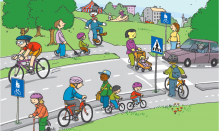 Den beste trafikkopplæringen skjer i nærmiljøet sammen med gode rollemodeller (foreldre/familie og personalet i barnehagen). Vi er derfor avhengig av et tett og nært samarbeid med barnas foresatte i dette viktige arbeidet. Trafikksikkerhet vil bli tatt opp som et fast punkt på alle foreldre -og SU møter.Tiltaksplan for trafikkopplæring i barnehagene: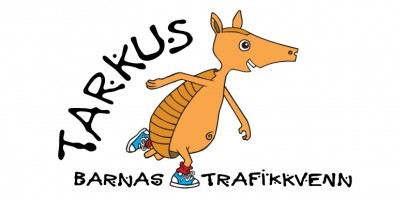 Turrutiner for barnehagene i Andøy kommuneI henhold til Forskrift om miljørettet helsevern i barnehage og skole skal ansatte og foresatte kjenne til disse rutinene.Turer i nærmiljøetAnsatte som skal gå på tur med barn skal ha oppdatert førstehjelpskurs. Barnehagene har avtale med Norsk folkehjelp om gjennomføring av førstehjelpskurs og HLR kurs annen hvert år. Ansatte som har permisjon inviteres med. Livredningskurs gjennomføres årlig i samarbeid med skolene i Andøy.Nye vikarer skal ikke gå på tur alene med barnDet er en ansvarlig turleder som alltid har med seg en mobiltelefon, telefon- og adresseliste når de er på tur.Førstehjelpsutstyr skal alltid være med i tursekken.Rutinebeskrivelse for hva vi skal gjøre dersom barn blir borte eller skader seg alvorlig på tur skal være med i sekken.Forberede deg godt til turen. Foreta risikovurdering.Maksimalt 3 barn under 3 år pr. voksen og 6 barn over 3 år pr. voksen. Dette må sees i sammenheng med hvilke barn man har med seg, eks: er det barn som trenger ekstra tilsyn og lignende.Avdelingen fordeler ansvar for enkeltbarn og grupper av barn etter hva som er mest hensiktsmessig.Personalet skal til enhver tid vite hvor barna er og ha oversikt over hvor mange de er, det betyr jevnlig telling av barn.Det skal alltid gå en voksen foran og en voksen bak for å sikre at alle er med.Dersom et enkelt barn krever full oppmerksomhet (for eksempel tisse), må andre voksne få beskjed om det slik at de kan overta ansvaret for de aktuelle barna som blir igjen.Det brukes alltid vester på barna når vi er på tur, selv de korte turene. På vestene skal barnehagens navn påføres.Når vi går over gangfelt/ krysser vei SKAL ALLTID en voksne stå/gå først og sist. Er det bare en voksen med skal denne stoppe når man har kommet over, for å sikre at alle barna har kommet seg trygt over veien.Velg den minst trafikkfarlige veien når man går tur.Ved turer med bål skal det alltid være en voksen ved bålet, barna får ikke leke med bålet eller løpe rundt det.Skal dere bruke kniver, sag, øks og lignende SKAL det alltid skje sammen med en voksen, barna skal aldri være uten oppsyn ved potensielle farer.Turer med buss/taxiOm barnehagen bestiller buss eller annen transport til tur skal vi kreve transportmiddel med godkjent sikkerhetsutstyr og bilbelte.Barna fordeles slik avdelingen synes det er hensiktsmessig og trygt.Barna får ikke leke på holdeplassen, men skal stå sammen med sin utvalgte voksne til buss/taxi har stoppet.Barna skal telles før vi går på bussen og når alle er om bord og meldes til den ansvarlige at alle er med. Det samme skal skje når vi går av, en ansvarlig teller barna når de går av for å sikre at ingen bli igjen på bussen.Anbefalt innhold i førstehjelpsskrinKull		(Dette i forhold til forgiftning sopper/blomster)Saks	             (I forhold til å klippe opp klær ved brudd/brannskader)Sårservietter	Fatle		(Med tanke på brudd/forstuing)Ispose		(Med tanke på brudd/forstuing)Branngele	(Men bare på 1. og 2. grads forbrenning. Best er å ta med ekstra                            vann og ett klede til å fukte brannstedet.)Plaster i ulike størrelserBandasjeØyeskyllevannPinsettBrannteppe	(Hvis man skal tenne bål)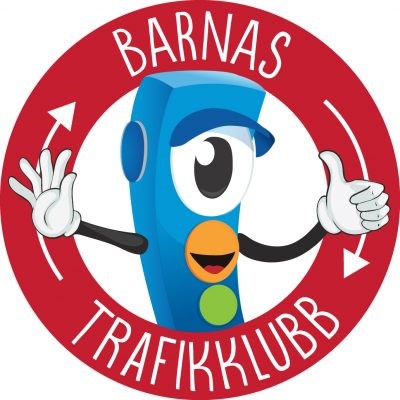 MålgruppeMålTiltakKjennetegnAnsvarForeldre/ForesatteBarna skal bruke godkjent sikkerhetsutstyr i bilForeldrene skal være kjent med trafikksikkerhetForeldrene lar ikke barna gå alene ut av barnehagen/til bilen ved hentingForeldrene  stopper/slår av  bilen  ved levering og henting av barnaForeldremøte har trafikksikkerhet som tema; riktig sikring i bilOppmuntre foreldrene til å samtale med barna sine om trafikk- vise til Trygg trafikk sine nettsider. Opplyse foreldrene om rutiner/viktighet av å lukke porten inn til barnehagen.Informere foreldreneI f t sikkerhet og forurensningBarna er til enhver tid riktig sikret i bil.Personalet og foreldrene viser engasjement ift trafikksikkerhetForeldrene følger opp barnehagens rutiner med å alltid lukke porten inn til barnehagenIngen biler står på tomgang ved levering/henting av barnaForeldrenePersonaletBarn 0-6 årHa et naturlig forhold til å sikres i bil Bruke hjelm Bruke refleks Kjennskap til Tarkus eller annet pedagogisk opplegg fra Trygg trafikk, og trafikkreglene etter modenhet og alder Foreldrene har kjennskap til riktig sikring i bil Foreldre og barn har kjennskap til riktig bruk av hjelm Barna får kjennskap til viktigheten av bruk av refleks.Vi har trafikksamlinger med pedagogisk materiell fra Trygg trafikk.Vi samtaler om trafikk når vi er på tur Barna bruker nærmiljøet til å oppøve ferdigheter Som myk trafikant:-bruk av   fortau/gangfelt-Krysse veien-Lære noen skiltAt barna er riktig sikret i bilen Barna bruker hjelm på tohjulssykkel Barna vet hvorfor det er viktig å bruke refleks, og bruker det. Barna deltar aktivt i samling etter sitt nivå. At barna samtaler om og forholder seg til trafikkbildet når vi er på tur Barna bruker fortau og overgangsfelt. Har kjennskap til skilt og viser begynnende forståelse for biltrafikk.Foreldrene Foreldre og personalet Foreldre og personalet Personalet PersonaletPersonalet benytter seg av pedagogisk material fra Trygg trafikkPersonalet skal ha god kjennskap til grunnleggende trafikksikkerhet Personalet er gode forbilder med bruk av refleks, hjelm og sikring i bil Personalet formidler sin kunnskap til barna Rutine for opplæring av alle og nyansatte Trafikksikkerhet tema på et personalmøte Informasjon om viktigheten av sikring og sikkerhetsutstyr Samlingsstunder, turer, samtaler og temaarbeid Materialet brukes på avdelingene Vi er gode rolle-modeller og tenker trafikksikkerhet i hverdagen.Personalet parkerer sine biler slik at de ikke skaper trafikk-farlige situasjoner når foreldre skal hente/bringe barna. Alle benytter seg av sikringsutstyr ;Sykkelhjelm når det sykles til/fra barnehagen.Planene våre gjennomføres Styrer/ Pedagogisk lederStyrer/ personaletPersonalet Personalet Kommunen/eierSikre at parkering ved barnehagen ikke fremmer trafikkfarlige situasjonerSikre at parkeringsplass er godt nok opplystBarnehagene har gjerde/port som hindrer barna i å klatre over demGjennomføre jevnlige tilsynsrunder av barnehagenes uteområde slik at eventuelle avvik blir registrertPlan for tilsyn i barnehager følges.Registrerte avvik blir behandlet inne oppsatt frist.Gjennomføring av tilsyn:Enhetsleder barnehager ogTeknisk etat v/vaktmester som har ansvar for tilsyn av barnehagenes uteområder.Lukking av avvik:Ansvarlig avviksbehandler